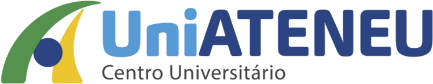 TERMO DE COMPROMISSO DE ESTÁGIO EXTRACURRICULARAos xx dias do mês de xxxxxxx de 20xx na Cidade de Fortaleza, neste ato, as partes acima identificadas celebram entre si este TERMO DE COMPROMISSO DE ESTÁGIO, de acordo com o estabelecido na Lei N° 11.788, de 25 de setembro de 2008, e no termo de Convênio, obedecendo ainda as seguintes clausulas:Cláusula 1ª – O estágio é ato de cunho educativo escolar supervisionado, desenvolvido no ambiente de trabalho, que visa à preparação para o trabalho produtivo do (a) educando (a), sem criar vínculo empregatício de qualquer natureza.Cláusula 2ª – O ESTÁGIO NÃO OBRIGATÓRIO terá início na data de xx/xx/xxxx com término em xx/xx/xxxx, não podendo exceder a 2 (dois) anos, podendo ainda ser denunciado a qualquer tempo, unilateralmente, mediante comunicação por escrito no prazo de 30 dias, ou prorrogado por meio de Termo Aditivo. Parágrafo único – O horário diário das atividades de estágio será das xxh00 às xxh00, cumprindo a carga horária semanal de XX horas nos dias de xxxxxxxxxxxx, garantindo-se a (o) estagiário (a), a frequência normal às atividades escolares, ficando a Instituição de Ensino obrigada a comunicar à Parte Concedente, no início de cada período letivo, as datas de realização das avaliações escolares ou acadêmicas.  Cláusula 3ª – Caberá a Instituição de Ensino:Indicar as adequações do presente estágio à proposta pedagógica do curso, à etapa e modalidade da formação escolar do (a) educando (a) e ao horário escolar, através do Plano de Atividades de Estágio, que acompanha o presente Termo de Compromisso de Estágio.Acompanhar e avaliar, através do Professor Orientador, o desenvolvimento e rendimento do Estagiário.Receber, avaliar e arquivar os relatórios e outros documentos do estagiário.Exigir do (a) estagiário (a) a apresentação periódica, em prazo não superior a 6 (seis) meses, de relatório das atividades do presente estágio. Cláusula 4ª – Caberá à Parte Concedente:Proporcionar ao educando (a) atividades de aprendizagem social, profissional e cultural especificadas no Plano de Atividades de Estágio anexo.Designar um Supervisor para o estágio que seja funcionário de seu quadro de pessoal, com formação ou experiência profissional na área de conhecimento desenvolvida no curso do (a) estagiário (a) para orientação e supervisão das atividades previstas do Plano de Atividades de Estágio.Efetuar pagamento de bolsa ou outra forma de contraprestação no valor de R$ xxx,00 (xxxxxxxxx reais), concedendo ainda auxílio-transporte no valor de R$ xx,00 (xxxx reais).Concessão do período de recesso de 30 (trinta) dias a ser gozado preferencialmente durante as férias escolares, no caso de o estágio ter a duração igual ou superior a 1 (um) ano, sendo devidamente remunerado, ou ainda, proporcionalmente em casos de duração inferior ao acima disposto.Reduzir a jornada de estágio, pelo menos à metade da jornada contratada, no período de avaliações previamente informado pela Instituição de Ensino.Enviar à Instituição de Ensino, com periodicidade mínima de 6 (seis) meses, relatório de atividades firmado pelo Supervisor de estágio, com vista obrigatória ao estagiário (a).Em caso de desligamento do (a) estagiário (a), entregar termo de realização do estágio com indicação resumida das atividades desenvolvidas, dos períodos e da avaliação de desempenho.Contratar em favor do (a) estagiário (a) seguro contra acidentes pessoais, cuja apólice seja compatível com valores de mercado, sendo Apólice n° xxxxxxxxxxxx, no valor 0000000 da Seguradora xxxxxxxxx.Cláusula 5ª – Caberá a (o) estagiário (a):O cumprimento das atividades previstas no Plano de Atividades de Estágio, sempre com interesse, zelo e dedicação.O (a) estagiário (a) obriga-se a cumprir os regulamentos internos da Parte Concedente, respondendo por eventuais perdas e danos que por ele (a) forem causados por dolo, comprometendo-se também a zelar pelos instrumentos, equipamentos, materiais e instalações de propriedade da mesma.Apresentar documentos que comprovem a regularidade de sua situação acadêmica à Parte Concedente sempre que solicitado, ficando ainda, obrigado (a) a comunicar qualquer alteração havida na sua situação acadêmica após a celebração do presente Termo de Compromisso de Estágio.Preencher e enviar à Instituição de Ensino os relatórios sobre a realização das atividades previstas no Plano de Atividades de Estágio com a periodicidade mínima de 6 (seis) meses ou sempre que solicitado. Cláusula 6ª – O descumprimento de quaisquer das cláusulas acima previstas implicará na interrupção automática da vigência do presente Termo de Compromisso de Estágio, independentemente de notificação.Cláusula 7ª – Os casos omissos serão resolvidos com base nas disposições da Lei 11.788 de 25 de setembro de 2008, ficando eleito o Foro Central da Comarca da Capital de Fortaleza, renunciando desde logo, a qualquer outro por mais privilegiado que seja, para dirimir conflitos oriundos deste instrumento, ressalvada a composição amigável.Por estarem justas e contratadas, as partes acima identificadas, de inteiro e comum acordo com as disposições do presente Termo de Compromisso de Estágio e Plano de Atividades de Estágio, o assinam em 3 (três) vias de igual teor e valor._______________________________(Instituição de Ensino)_______________________________(Empresa Concedente)_______________________________(Estagiário)ANEXOPLANO DE ATIVIDADES DE ESTÁGIOO Plano de atividades deve ser compatível com a área de formação do estudante e elaborador em acordo com este, a parte concedente e a Instituição de Ensino. Integra o TCE. A partir desse plano, será elaborado o Relatório de atividades, com vista obrigatória ao estagiário, a ser entregue à Instituição de Ensino nos prazos assinalados acima e ao término do estágio.Atividades/atribuições que serão desempenhadas no estágio.- Xxxxxxxxxxxxxxxxxxxxxxxxxxxxxxxxxx- Xxxxxxxxxxxxxxxxxxxxxxxxxxxxxxxxxxx- Xxxxxxxxxxxxxxxxxxxxxxxxxxxxxxxxxxx-_______________________________________Assinatura do Supervisor do estágio na empresa_______________________________________Assinatura do Professor Orientador do estágio naInstituição de EnsinoINSTITUIÇÃO DE ENSINONome: Centro Universitário AteneuRazão Social: Sociedade Educacional Edice Portela - CNPJ: 41.548.546/0001-69Endereços: Messejana - Av. Coletor Antonio Gadelha, 621 – Fone: (85) 3033-5188 / 3033-5172Fortaleza - CearáRepresentante legal: Sr. Claudio Ferreira Bastos – Cargo: ReitorCPF: 345.686.118-49 RG: 241724 SSP - CEResponsáveis pelas assinaturas do Convênio e Termo de Compromisso Estágios: Suziane Gadelha Monte – Cargo: Analista AdministrativoKarla da Silva Melo Felix Amaro – Cargo: Analista AdministrativoAndreza Freitas de Albuquerque Azevedo – Cargo: Gestora de Carreiras E-mail: nac@uniateneu.edu.brProfessor Orientador: ESTAGIÁRIO (A)Nome: Data de nascimento:CPF: Endereço: Fone: () Email:   Curso:                                                                       N° de matrícula:umaHukmaH  Semestre:                                                                  Vaga conquistada através da divulgação do NAC?  (     ) Sim              (     ) NãoNome do estagiário:Curso:	Período do estágio:___ / ___ / ___      a     ___ / ___ / ___Relatório de atividades será:(   ) Bimestral               (   ) Semestral Modalidade do estágio:(   ) Obrigatório            (   ) Não obrigatório